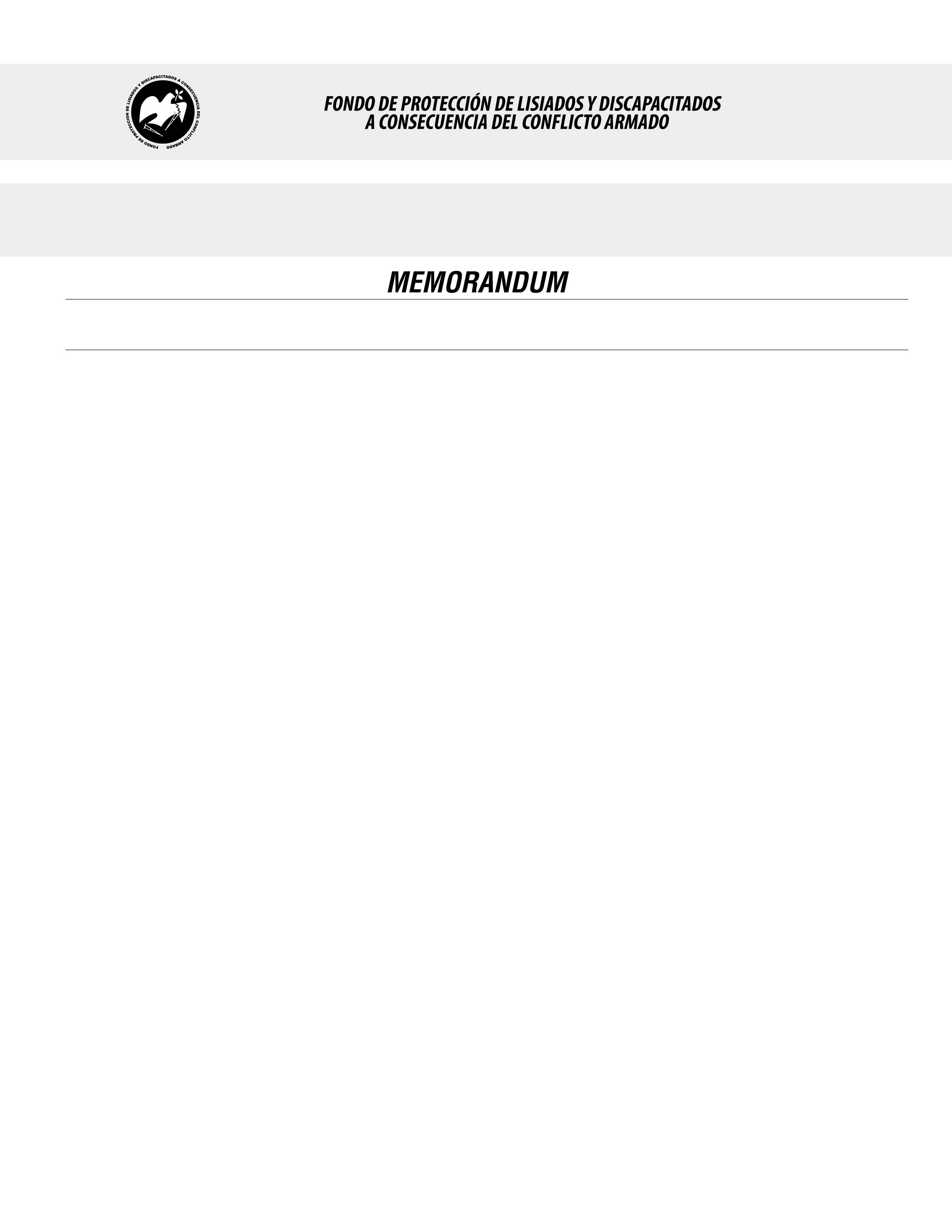 SE HA EMITIDO EL ACUERDO QUE DICE:San Salvador, 07 de marzo de 2019, ACTA No. 10.03.2019, ACUERDO No. 154.03.2019. La Junta Directiva del Fondo de Protección de Lisiados y Discapacitados a Consecuencia del Conflicto Armado, emitió y ratificó el acuerdo siguiente: “La Junta Directiva conforme a la propuesta presentada por la Comisión Especial de Apelaciones, con la cual se resuelven el recurso de apelación presentado por 1 persona, acuerda: Ratificar como No Elegible al señor XXXXXXXXXXXXXXXXXXXXXX, expediente No. 36582, manteniendo la calidad de NO ELEGIBLE, dictaminada en el recurso de revisión en fecha 09 de octubre de 2017, debido a que no ha logrado demostrar mediante pruebas testimoniales o documentales fehacientes, que las lesiones que presenta en la cabeza y el miembro inferior izquierdo, le hayan ocurrido a consecuencia directa del conflicto armado, la información brindada por testigos y  vecinos en diferentes fases del proceso no les consta de vistas, conocen que sufrió lesiones en un accidente de tránsito por terceras personas, porque no presenciaron el hecho ocurrido, el mismo recurrente ha sido claro en manifestar que se lesiono en un accidente de tránsito, el cual es considerado un hecho común, esto en atención al Art. 48, Lit. a) del Reglamento de la Ley y el Art.22  del mismo cuerpo de Ley. Lo anterior conforme a lo dispuesto en el Art. 21-A Literal q) inciso último de la Ley de Beneficio para la Protección de los Lisiados y Discapacitados a Consecuencia del Conflicto Armado. COMUNÍQUESE”. Rubricado por: Representante de AOSSTALGFAES: “ILEGIBLE”; Representante de ASALDIG: “ILEGIBLE”; Representante de ALFAES: “ILEGIBLE”; Representante de ALGES: “ILEGIBLE”; Representante de IPSFA: “ILEGIBLE”; y Representante de ISRI: “ILEGIBLE”.Lo que se transcribe para los efectos pertinentes.Dr. Marlon Mendoza FonsecaGerente General